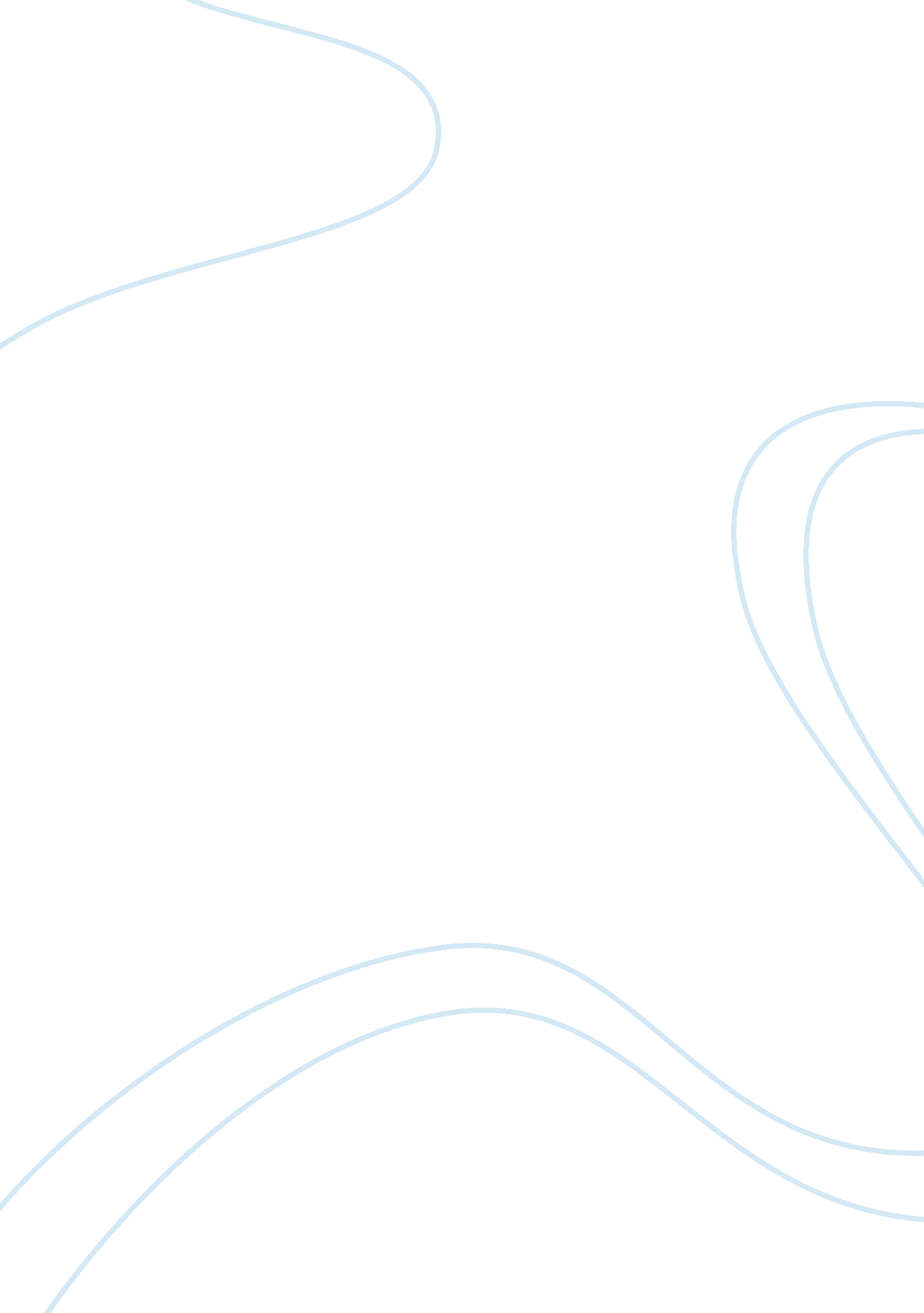 Free essay on sustainable environmentEducation, Sustainability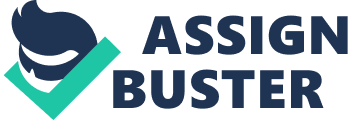 Environmental Studies Levin (2006) stated that the ecological systems and socioeconomic systems are interrelated in terms of their shared goal of advocating environmental protection and economic growth. The common problem encountered by both of these systems is the phenomena of exploitation, lack of cooperation and parasitism. This phenomenon is caused in the large extent by individual agenda who promote their own selfish motives. Levin (2006) has identified that one of the solutions to establish a sustainable environment is by slower dynamics on larger time scales. As a recommendation, Levin stated that slower evolutionary dynamics is the cornerstone of the socio-economic systems. The evolutionary theory has reference to Darwanism, which views natural selection as a process of gradual adaptation in a changing environment (Levin, 2006). Another viewpoint of Baradat (2011) argued that environmentalists opined the humans view themselves as only part of nature and constituents of universe, composed of numerous, interactive and interdependent human beings. This means that both living beings and non-living things co-exist with each other and establish a symbiotic relationship. However, the continuous destructive processes of man such as industrial pollution and urbanization expose the dangers to human survival. 
In order to foster sustainability, involves collaboration of economics that deal with social and environmental results of economic activities. Sustainable environment involves bringing in together ecological and social aspects covering monetary, cultural, and health-related conditions. Sustainability is a social endeavor that can only be achieved through enforcement of law, urban planning, ethical commercialism and personal lifestyles. Some of the ways of achieving sustainable environments is through the use of renewable energy, green technologies, sustainable agriculture and reorganization of living conditions. References: Baradat, L. P. (2011). Political Ideologies, 10th ed. USA: Pearson. 
Levin, S. A. (2006). “ Learning to live in a Global Commons: Socioeconomic Challenges 
for a Sustainable Environment”. Ecological Research, Special Feature 21(3): 328- 
333. 